Образовательная область «Художественно-эстетическое развитие»1 младшая группа                              Воспитатель: Медичева Н.В.Тема. Солнечный зайчик.Цель. Создавать у малышей радостное настроение, учить рисовать пятном солнечных зайчиков.Интеграция образовательных областей: «Познание», «Речевое развитие», «Социально-коммуникативное развитие»Развивающая среда: два зеркальца, мольберт, краска, кисти, бумага. 1.Упражнение «Где солнечный зайчик?»Воспитатель сообщает детям, что сейчас в группе появится солнечный зайчик. Зайчик «ложится» перед детьми на полу, затем воспитатель переводит зайчика с пола на стену, потом дети замечают его на стуле, под столом, около шкафа. Дети сообщают, где находится зайчик, используя в речи соответствующие предлоги.  На полу или стене начинают прыгать два солнечных зайчика. «Много зайчиков!», - радуются малыши. «Пригласите их подойти поближе», - предлагает воспитатель. Дети машут зайчикам. 2.Чтение стихотворения А. Бродского «Солнечные зайчики»:Скачут побегайчики-Солнечные зайчики.Мы зовем их – не идут.Были тут, и нет их тут. 3.Игра с солнечным зайчиВоспитатель убирает зеркальце, спрашивает: Где же зайчики? (нет их, спрятались). Воспитатель просит деток поискать их. Малыши ищут зайчиков. 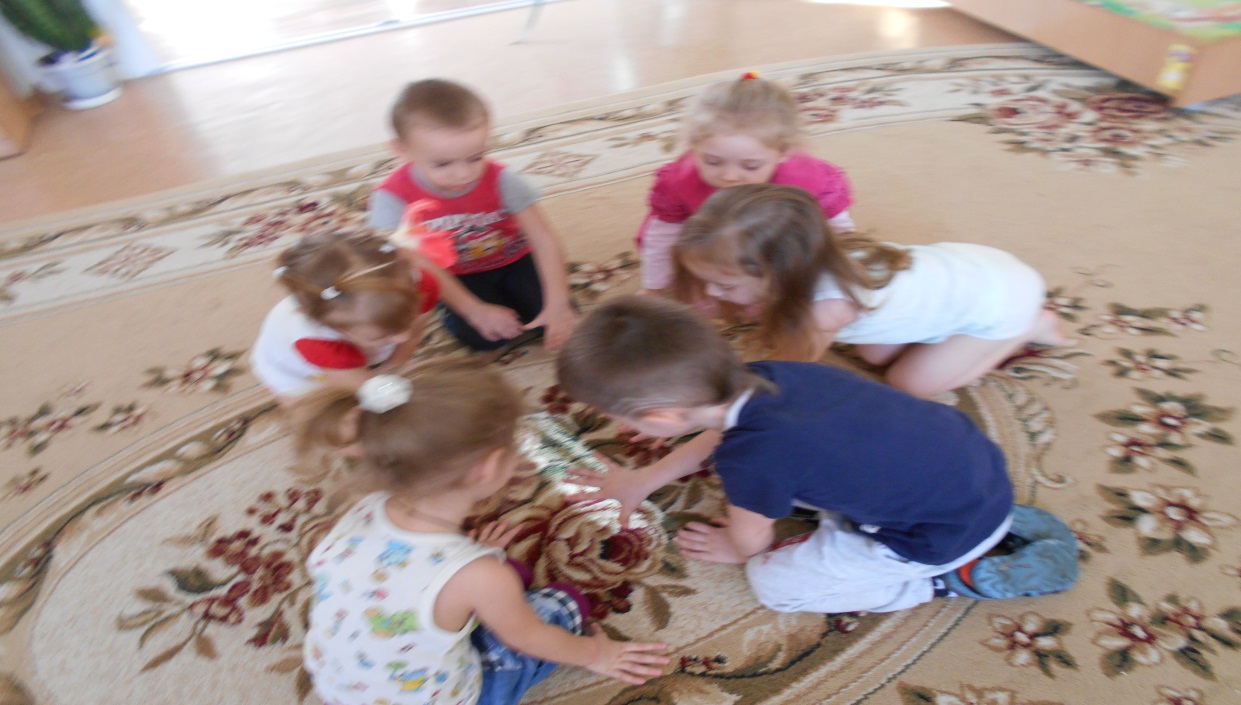 4.Рисование «Солнечный зайчик». Воспитатель: Посмотрите, зайчик прыгнул на мольберт. Я его сейчас поймаю. Рисует яркое желтое пятно на листе бумаги. «А теперь солнечный зайчик скачет на ваших листочках. Поймайте его. 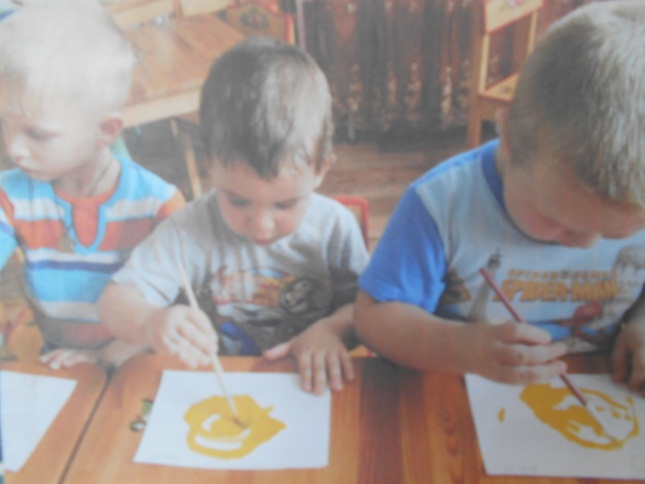            Нарисуйте много солнечных зайчиков.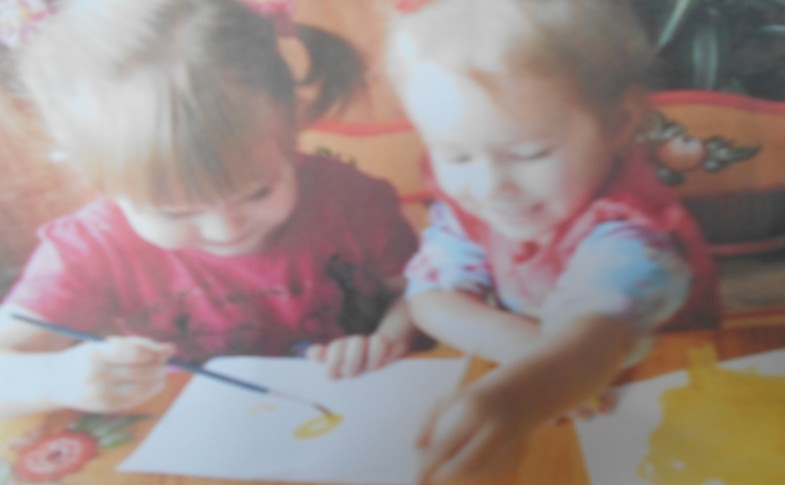                     Дети рисуют. 	Воспитатель вместе с детьми радуется, как много они поймали солнечных зайчиков.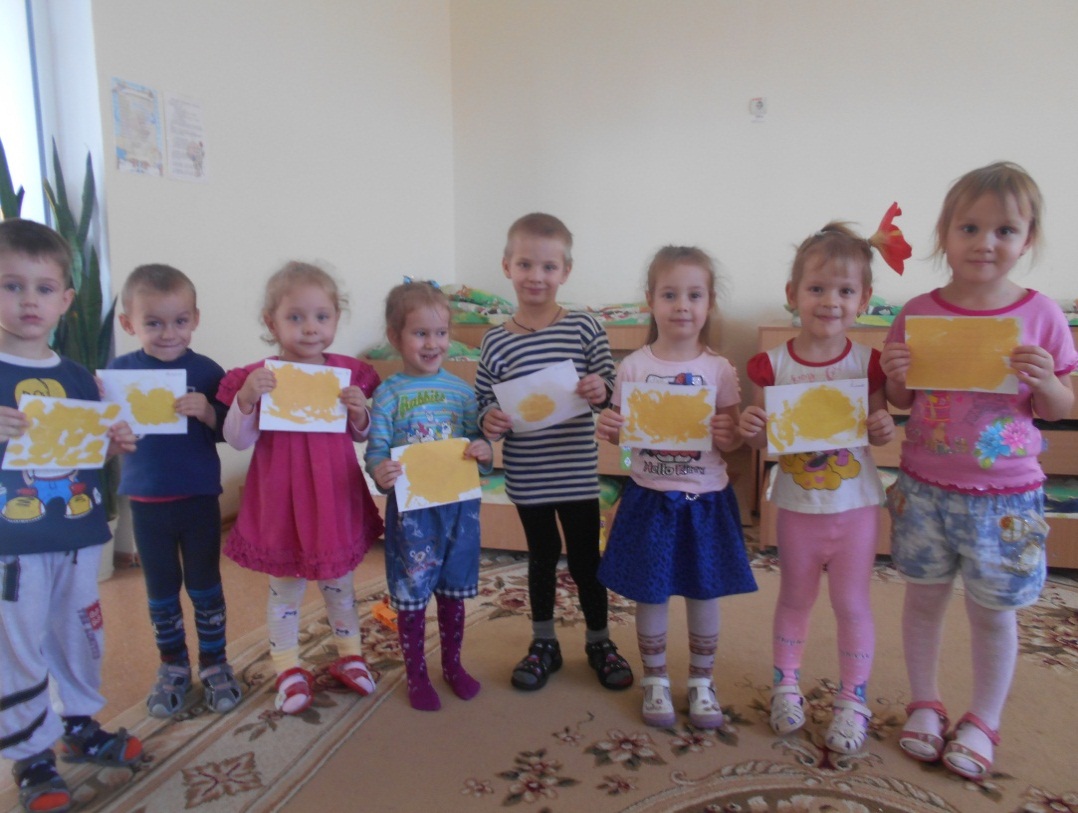 